           				 ..........................................................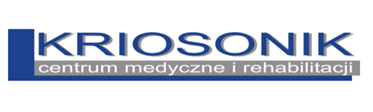                           miejscowość i dataDANE WNIOSKODAWCY:	...............................................................................   imię i nazwisko................................................................................PESEL................................................................................adres zamieszkania................................................................................nr telefonuWNIOSEK O UDOSTĘPNIENIE INDYWIDUALNEJ DOKUMENTACJI MEDYCZNEJDziałając:□  w imieniu własnym  /  □  jako przedstawiciel ustawowy  /  □  jako osoba upoważniona
zwracam się o udostępnienie dokumentacji medycznej pacjenta:  Imię i nazwisko: ........................................................................................................................................................Adres: ........................................................................................................................................................... □ w oryginale do wglądu w siedzibie jednostki CMiR KRIOSONIK 	□ w oryginale z obowiązkiem zwrotu po wykorzystaniu □ przez wydanie kopii □ przez wydanie odpisu □ przez wydanie wyciągu  obejmującego ................................................................................................,Wniosek dotyczy dokumentacji prowadzonej w komórce organizacyjnej Centrum Medycznego 
i Rehabilitacji KRIOSONIK np. ul. Wysockiego 51, 02-303 Warszawa:□ Poradnia ............................................................  /  □ Dział Fizjoterapii  /  □ Ośrodek Rehabilitacji Dziennej w okresie od  ............................... do ................................ .Dokumentację □ odbiorę osobiście /   □ proszę przesłać pocztową przesyłką poleconą na adres: ....................................................................................................................................................................................Uwagi:								 ........................................................... czytelny podpisPESEL